Wolbrink wil alleen hennen uit Nivo Varia opfoksysteem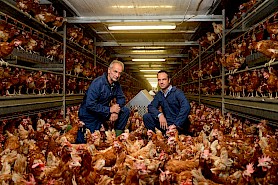 donderdag 12 januari 2017 / Pluimveeweb.nl
aangepast: vrijdag 13 januari 2017Leghennenhouder Jan Wolbrink uit het Achterhoekse Kilder wil alleen leghennen ontvangen die in een Nivo Varia systeem opgefokt zijn. „In het Nivo Varia opfoksysteem leren de jonge hennen te springen en vliegen naar verschillende leeflagen, zodat ze dat ook in onze volièrestallen kunnen”, licht Wolbrink toe.De afgelopen jaren ontving de pluimveehouder één koppel in één van zijn twee volièrestallen, van een andere hennenleverancier dan waar hij normaal zijn hennen van ontvangt, die niet in het Nivo Varia systeem was opgefokt. Dat was een ramp qua grondeieren. Die 16.500 hennen legden in het begin van de koppel dagelijks ongeveer 1.000 grond- en systeemeieren en aan het eind van de koppel waren het er nog dik 600. „Daardoor waren we dagelijks ruim een uur langer aan het grondeieren rapen”, vertelt Wolbrink. Verlichting is volgens Wolbrink ook een belangrijk aspect bij het houden van hennen. „Onze bruine Novogen Light hennen hebben zeker in het begin van de koppel meer licht nodig dan andere merken. Daarom hanteren we in begin van de koppel een lichtsterkte van 60 lux.” Na 55 weken bouwen ze dit af tot 40 lux. IonisatielampenJan Wolbrink (67) houdt samen met zijn vrouw Thea (64) en hun zoon Christian (40) 44.000 bruine scharrelhennen van vier verschillende leeftijden in vier stallen in het Achterhoekse Kilder. De familie heeft twee scharrel- en twee volièrestallen. Jan en Thea verzorgen de hennen. Christian, die fulltime als legpluimveespecialist bij voerfabrikant AgruniekRijnvallei werkt, helpt in de weekenden en ’s avonds mee.Christian houdt er van om dingen uit te proberen op hun leghennenbedrijf. Pakweg anderhalf jaar geleden bestelde hij op de Chinese website alibaba.com een paar ionisatielampen om uit te testen. Dit beviel de leghennenhouders zo goed dat ze nu in beide scharrelstallen met deze peervormige lampen - van 8 euro per stuk - werken. „We merken dat het minder stoffig in de stallen is. Daarnaast besparen we om stroomkosten omdat het om LED lampen gaat”, legt Christian uit. Hij startte met lampen van 7 Watt maar koopt nu alleen nog ionisatielampen van 9 of 12 Watt omdat anders de lichtsterkte te laag is. „Als we geen hoogfrequente TL-verlichting in onze volièrestallen hadden gehad, hadden we daar ook ionisatielampen in gedraaid. Nu vinden we de investering nog te groot.”SuccesvolAl met al is de familie tot nu toe succesvol in het houden van onbehandelde hennen. „Als je er extra aandacht aan besteedt, is het houden van onbehandelde hennen geen problemen”, zegt Jan Wolbrink. Al beseft hij dat ze nu pas hun derde koppel onbehandelde hennen houden en dat hun ervaringen dus nog pril zijn. De leghennenhouder ontwikkelde zijn eigen pikstenen die zowel voor afleiding zorgen maar tegelijkertijd bloedluizen bestrijden. Zijn idee was één van de drie innovaties die vorig jaar in mei genomineerd waren voor de Innovatieprijs Leg tijdens het Pluimvee Symposium in Eersel. Uiteindelijk werd zijn idee met 25 procent van de stemmen als derde beste innovatie verkozen door de bezoekers van het Pluimvee Symposium. Lees de uitgebreide reportage van de familie Wolbrink over hun ervaringen met onbehandelde hennen en hun ervaringen met  hun eigen pikstenen zaterdag 14 januari in vakblad Vee & Gewas en zaterdag 28 januari in vakblad Stal & Akker. 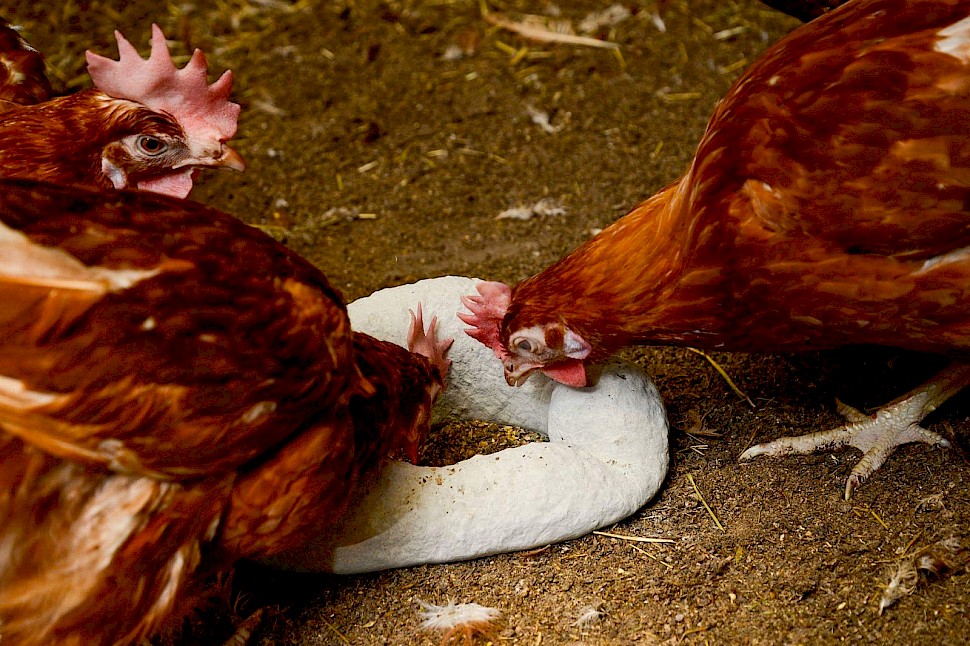 